Конспект урока «Математические представления»  Тема: Знакомство с цифрой 5Цель:  Познакомить детей с образом цифры 5.Задачи:Образовательные:- закрепить навык пересчёта предметов в пределах 5;- учить добавлять предметы к данной совокупности;- формировать навыки работы с пластилином (налеплдивние кусочков на плоскость);- формировать навыки обводки цифр по пунктирным линиями в заданном направлении и последовательности.2. Корррекционно-развивающие:- Закрепление представлений об основных цветах, их различении и назывании.- Развитие мелкой моторики, конструктивного праксиса.- Разитие сукцессивных процессов, графо-моторных навыков.3. Воспитательные:Воспитание усидчивости, терпеливости, интереса к совместной деятелньости с другими людьми.Решение задач по формированию БУД: умение слушать учителя, умение выполнять простые инструкции, работать по образцу;умение переключаться с одного задания на другое; ждать своей очереди, сличать результат своих действий с образцом.Ход урокаФиз. минутка музыкальная (Здравствуйте, ладошки )– Посчитай и покажи:	3	4	2	- Покажи, где 4 конфетки. Добавь еще одну, посчитай, сколько стало:	5Это цифра 5. Посмотрите на нее. На что она похожа?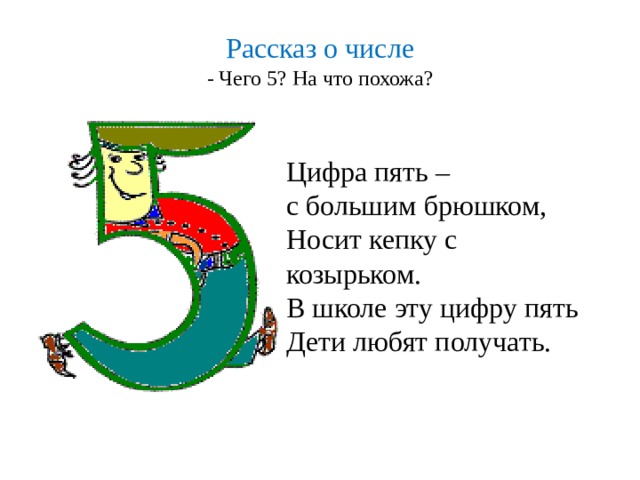 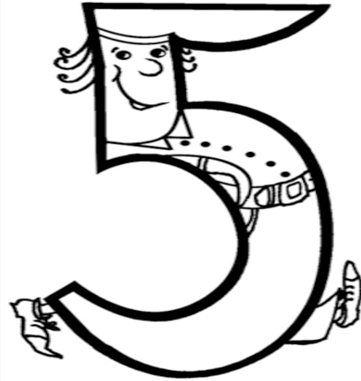 Обведите пальцем по шаблону. 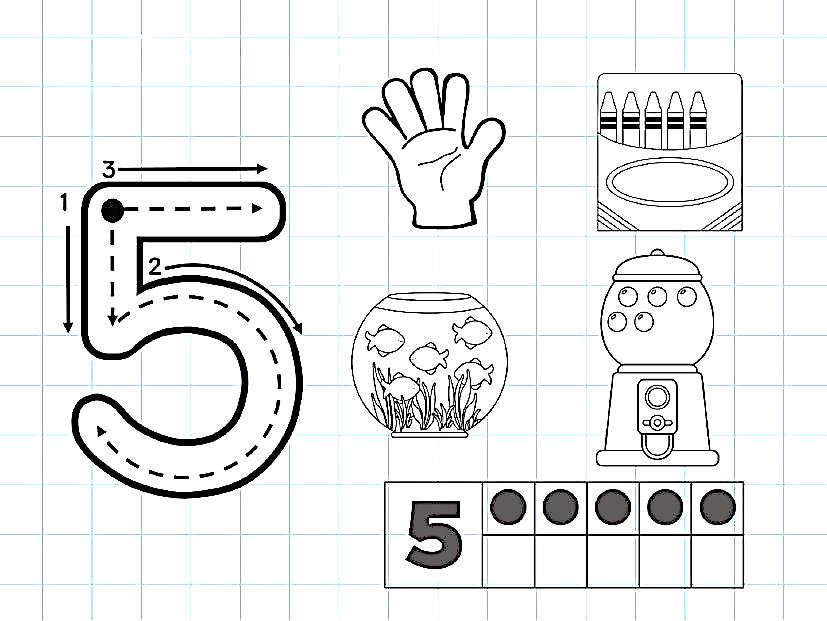 Сложите цифру 5 из 2 частей.Залепи цифру 5 пластилином. Выбери красный цвет (предлагается выбрать из 3-4 цветов)
Положи столько же камушков, сколько заплаток в яблоке. Залепи их зеленым цветом.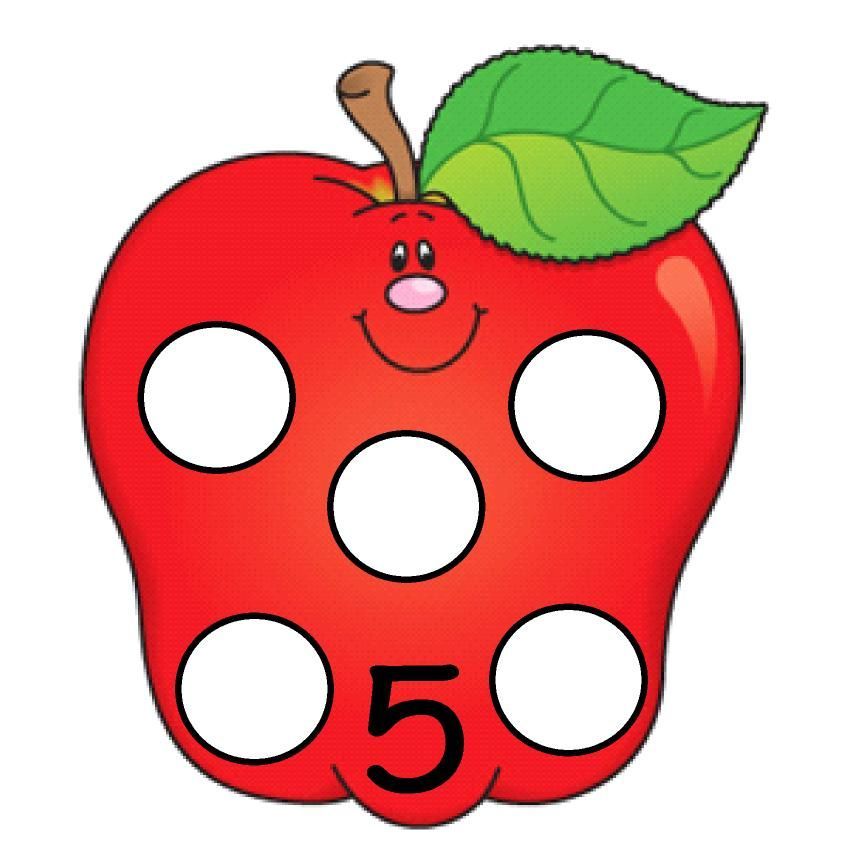 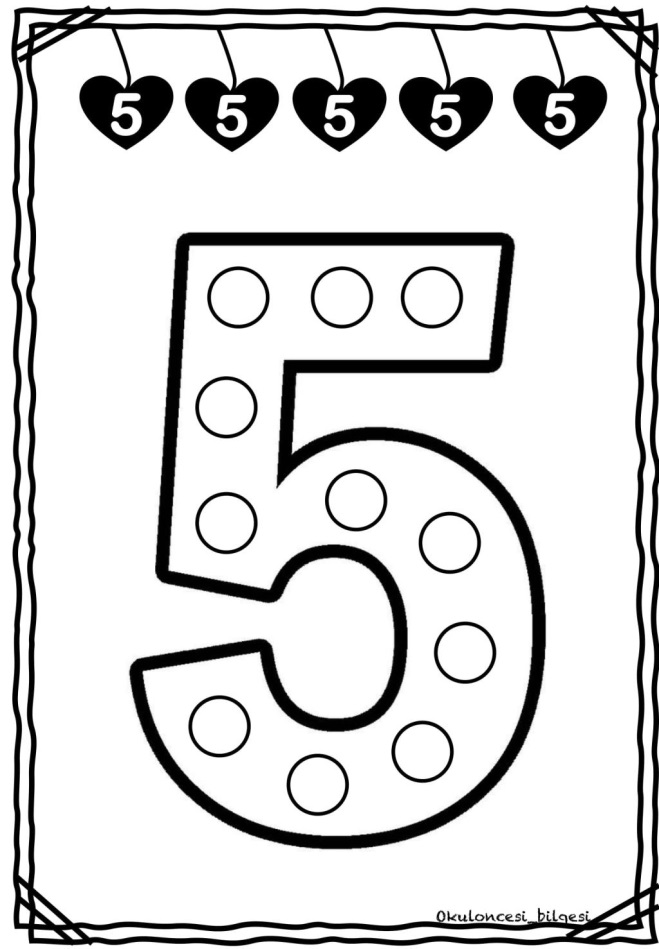 Физкульминутка музыкальная: («У жирафа пятна-пятна…»)Пальчиковая гимнастика:МОТОРСоединить ладони пальцами вперёд. Карандаш в вертикальном положении между ладонями. Перемещать ладони вперёд-назад, передвигая карандаш, постепенно ускоряя темп, затем замедляя.Заводи мотор скорейИ ладони разогрей.Всё быстрей, быстрей, быстрей,Сил, приятель, не жалей.Ход немного замедляем.Видно, к дому подъезжаем.Едем тише, тише, тише.И мотор уже не слышен.			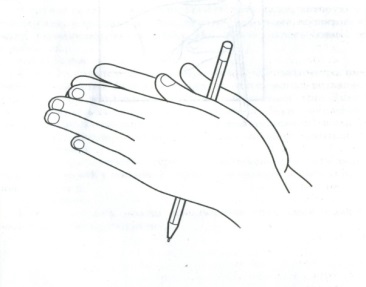 СКАЛКАСоединить ладони пальцами вперёд так, чтобы одна была сверху, другая – снизу. Карандаш в горизонтальном положении между ладонями. Перемещать верхнюю ладонь вперёд-назад, передвигая карандаш по ладони и пальцам.Мы порог испечь решили.Ловко тесто замесили.Хорошенько раскатаем,В печку жаркую поставим.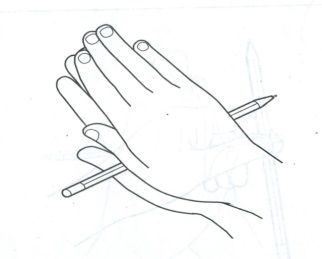 САМОМАССАЖ КОНЧИКОВ ПАЛЬЦЕВВзять карандаш подушечками большого и указательного пальцев. Карандаш находится в вертикальном положении.Перетирающими движениями кончиками пальцев перекатывать карандаш вперед – назад, слегка нажимая на него.Аналогично с кончиками среднего и большого пальцев, большого и безымянного, большого пальца и мизинца.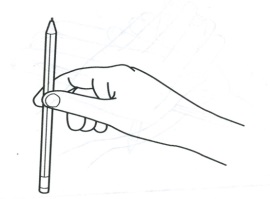 ПРУЖИНКА Взять карандаш вертикально подушечками указательного и большого пальцев. Сжать сильно карандаш, как бы желая расплющить его. Напряжение мышц при сжатии чередуется с их расслаблением.Перехватить карандаш в вертикальном положении большим и средним пальцами, большим и безымянным, большим пальцем и мизинцем. Снова делать пальцами пружинящие движения.Она сопротивляется Растяжке и нажимуНа место возвращаютсяЧастицы все пружины
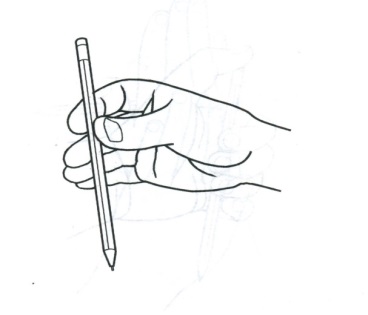 Обведи цифру 5: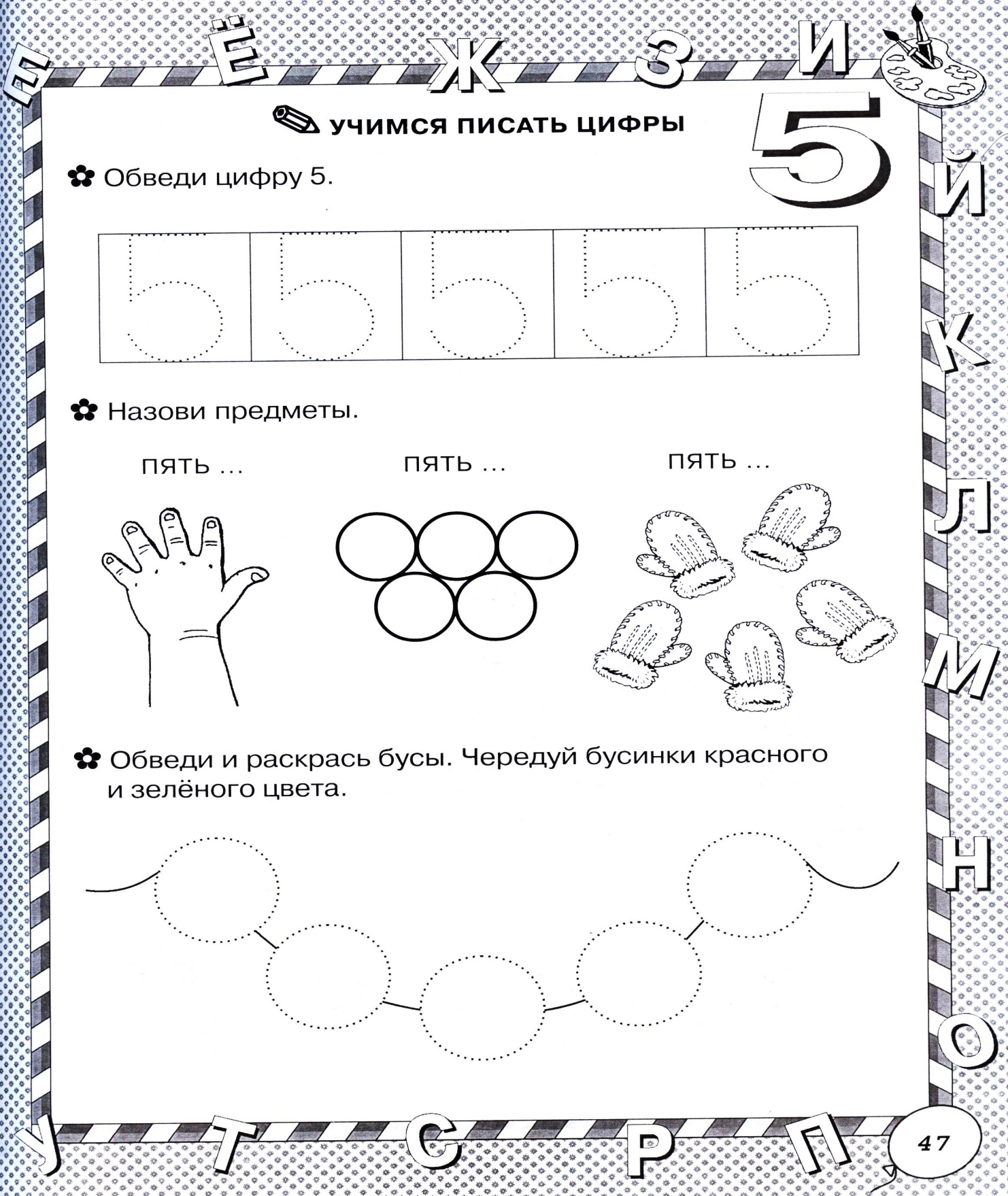 Наклей кружки по образцу (красный, синий). Посчитай, сколько кругов? Покажи количество а пальцах. 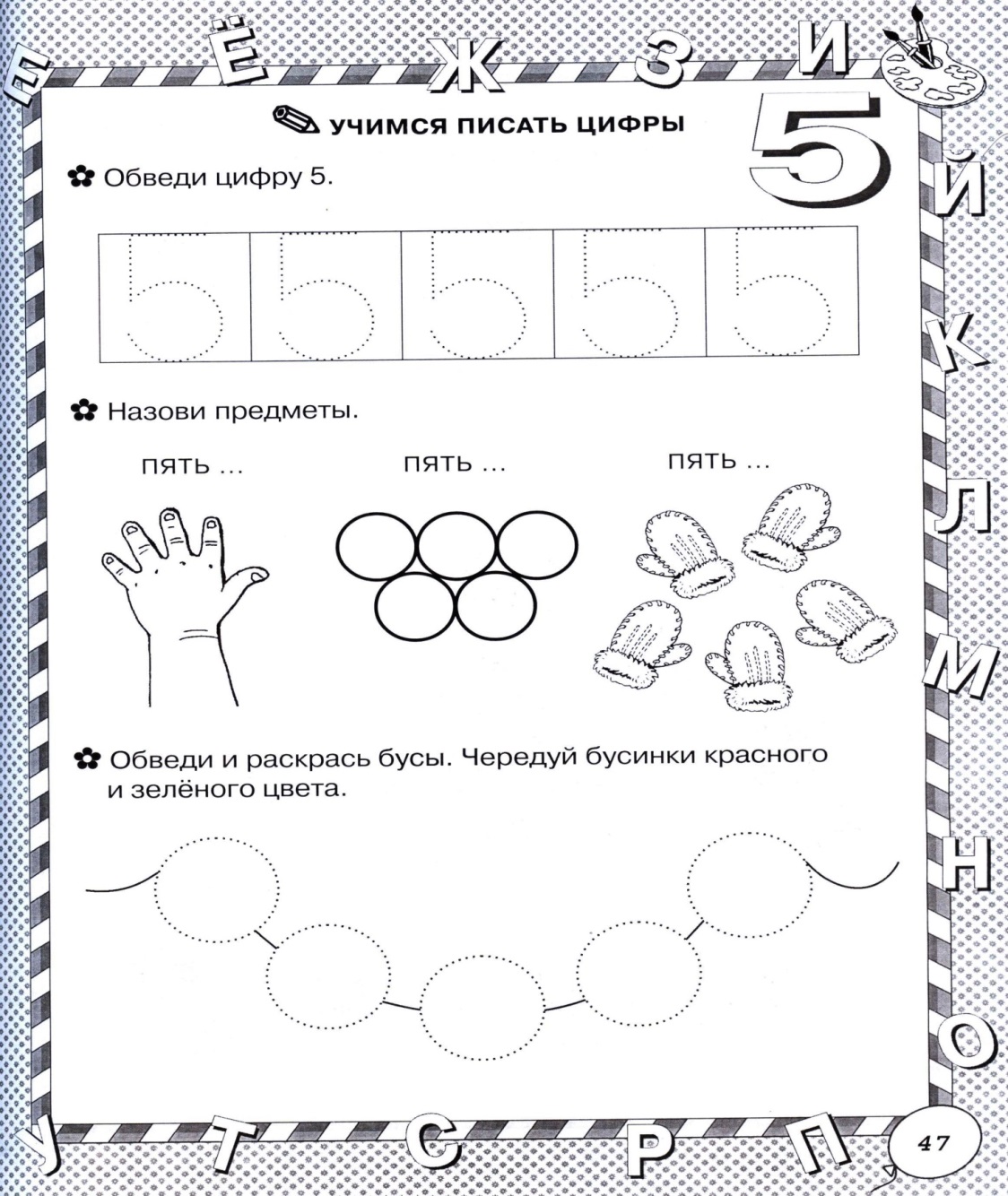 Итоги урока: - Покажите цифру 5, покажите на пальцах 5